BALVU NOVADAMEDŅEVAS BIBLIOTĒKAS DARBA PĀRSKATS 2022. GADS      SatursVispārīgs bibliotēkas raksturojums ………………………………....3Finansiālais nodrošinājums ………………………………………....3Materiālā un tehniskā stāvokļa vērtējums ……………………….  3-4Personāls…………………………………………………………..4-5Pakalpojumu piedāvājums un pieejamība ………………………...5-7Krājums …………………………………………………………...7-8Darbs ar bērniem un jauniešiem ………………………..……….8-13Novadpētniecība …………………………………………………...13Projekti …………………………………………………………….14Publicitāte…………………………………………………………..14Sadarbības tīkla raksturojums……………………………………14Pielikumi…………………………………………………………...15Vispārīgs bibliotēkas/reģiona bibliotēku raksturojums      Medņevas pagasta bibliotēka dibināta 1948. gadā. No sākuma saucās Viduču ciema bibliotēka, jo atradās toreizējās Viduču ciema padomes teritorijā. 1955. gadā bibliotēku pārceļ uz Janapoles ciemu, uz bijušo kolhoza "Zelta vārpa" kantora ēku un sāk saukt par Medņevas ciema bibliotēku.No 2009. gada 1. jūlija līdz administratīvi teritoriālajai reformai Medņevas bibliotēka atradās Viļakas novadā, bet no 2021. gada 1. jūlija – Balvu novadā un  kļuva par Balvu Centrālās bibliotēkas struktūrvienību. Bibliotēku sadarbības modelis reģionā ir centralizēts. Medņevas bibliotēka ir kultūras, izglītības un informācijas iestāde, kas Bibliotēku likumā noteiktā kārtībā reģistrēta Latvijas Republikas Kultūras ministrijā. Bibliotēkas darbības mērķis ir visu pagasta iedzīvotāju bibliotekārā, bibliogrāfiskā un informatīvā apkalpošana. Tā ir vieta, kur satikt un atrast domubiedrus, pavadīt brīvo laiku. Pārskata periodā paveiktais no bibliotēkas stratēģijā (attīstības plānā) definētajiem virzieniem un uzdevumiemNotiek regulāra grāmatu krājuma papildināšana un attīrīšana.Vadītājas kvalifikācijas pilnveidošana tiešsaistes semināros.Notiek sadarbība starp pašvaldības iestādēm. Darbojas Bērnu un jauniešu žūrija.Deklarējušos iedzīvotāju skaits pagastā 607. Bibliotēkas apkalpošanas teritorijā darbojas Viduču pamatskola ar 54 skolēniem un PII “Pasaciņa” ar 28 pirmskolas vecuma bērniem. Pamatskolā ir  arī skolas bibliotēka, kuras krājums pārsvarā sastāv no mācību grāmatām, bet nelielā daudzumā ir grāmatas bērniem un jauniešiem.       Bibliotēkas akreditācija pārskata periodā nav notikusi.Finansiālais nodrošinājumsTabula “Bibliotēkas izdevumi”Balvu novada pašvaldības piešķirtais finansējums nodrošina bibliotēkas  attīstību un pamatfunkciju veikšanu - krājuma komplektēšanu.Līdzekļi krājuma komplektēšanai uz vienu iedzīvotāju Medņevas pašvaldībā sastādīja 1,66 EUR, bet uz vienu lietotāju – 9,01EUR. Līdz ar jaunu administratīvi teritoriālo reformu ir izmaiņas bibliotēkas budžetā, tas  ir  sadalīts pa vairākām pašvaldības iestādēm un nav redzams, kā tas bija Viļakas novadā, tāpēc tabulā nav ierakstīti visi skaitļi. Materiālā un tehniskā stāvokļa vērtējumsRemontdarbi pārskata periodā netika veikti. Bibliotēkas telpas atbilst mūsdienu prasībām atbilstošiem darba apstākļiem.Tabula “Bibliotēkas iekārtas un aprīkojums”Bibliotēkā 3 datori lietotājiem ir pietiekoši, jo skolēni biežāk darbojas savos mobilajos telefonos un viņiem ir vajadzīgs tikai WiFi  pieslēgums. Pieaugušie iepriekš sazinās ar bibliotēku,  ja vēlas strādāt pie datora. Bibliotēkā nav krāsainā  printera, tāpēc izstāžu nosaukumi, pateicības raksti, afišas  u.c. tiek drukāti melnbalti.4. PersonālsMedņevas bibliotēkā strādā viens darbinieks – bibliotēkas vadītāja  ar 0,85 darba slodzi. 2008. gadā saņemts Latvijas Kultūras koledžas Diploms. Iegūta bibliotēku informācijas speciālista kvalifikācija.Šogad semināros un konferencēs piedalījos tikai attālināti. Augustā kopā ar Balvu novada kolēģiem piedalījos pieredzes apmaiņas braucienā uz Krāslavas novadu.Tabula “Apmeklētie profesionālās pilnveides pasākumi”Vēl piedalījos:-LNB YouTube kanālā  "Virtuālā trešdiena bibliotekāriem", par vienotajiem klientu apkalpošanas centriem.-Darba sanāksmē meet.jit.si/novads  par kancelejas preču pasūtīšanu, par KAC izveidošanu bibliotēkās , par  darba plāna sastādīšanu u.c- Kultūras informācijas sistēmu centra rīkotajā tiešsaistes seminārā “KISC īstenoto projektu un uzturēto informācijas sistēmu aktualitātes – valodas tehnoloģiju rīki un Latvijas -Nacionālā arhīva piedāvātie e-pakalpojumi”.- Balvu  novada pašvaldības tiešsaistes sanāksmē par veselības apdrošināšanu.-Konferencē tiešsaistē, “Zoom” platformā  “ Literatūras zināšanas mūsdienīgam bibliotekāram”- Videokonferencē par atbalsta sniegšanu mājsaimniecībām, piedalījās ZZ Dats pārstāvji un stāstīja par Energoresursu atbalsta iesniegumu apstrādes risinājumu SOPA programmā.-Latvijas Pašvaldību savienības  un  SIA ZZ Dats  organizētajā  Energoresursu moduļa apmācību seminārā , MS Teams platformā.- lps.lv tiešsaistes seminārā “ Regulārā sanāksme par energoresursu atbalsta administrēšanu”.-Tiešsaistē Zoom ”Par redzēto, dzirdēto, uzzināto Latvijas Nacionālajā bibliotēkā un šī gada Ziemeļvalstu literatūras nedēļas aktivitātēm.Šogad  piedalījos 12 tiešsaistes semināros. No dažiem semināriem  saņēmu arī prezentācijas, kas ir noderīgi, jo pēc tam tās var apskatīt atkārtoti.Pakalpojumu piedāvājums un pieejamībaTabula “Bibliotēkas pamatrādītāji”Izmantoju  Pilsonības un migrācijas lietu pārvaldes dati. Medņevas pagasts uz 1.07.2022.gadu, jo informācijas uz 2023.gada 1.janvāri vēl nav ievietota, tāpēc iedzīvotāju skaits pagastā parādās lielāks, nekā tas ir gada beigās pēc pagasta pārvaldes datiem. Pagastā  deklarējušies 607 iedzīvotāji, bet to, kas dzīvo uz vieta pagastā, ir daudz mazāk. Pagastā  ir deklarējušās  arī divas Ukraiņu ģimenes, kopā 7 cilvēki. Viena meitene apmeklē PII “Pasaciņa”  vecāko grupiņu, kas ir čakli Bērnu žūrijas lasītāji.Šogad  par 17 lasītājiem ir  samazinājies aktīvo lietotāju, tai skaitā par 3 - arī bērnu līdz 18 gadiem skaits. Pagasta iedzīvotāju skaita samazināšanās  un novecošana ietekmē lietotāju skaitu bibliotēkā. Arī patstāvīgo iedzīvotāju skaits pagastā ir daudz mazāks nekā deklarēto skaits. Šajā gadā pagastā miruši 20 cilvēki, tai skaitā 4 bibliotēkas lasītāji.Mazāk skolēnu mācās Viduču pamatskolā, un mazāk bērnu apmeklē pirmsskolas izglītības iestādi “Pasaciņa”. Bibliotēkas apmeklējums palielinājies par 5%, jo nav Covid -19 ierobežojumu, bet bērnu apmeklējums palielinājies par 38% , jo bibliotēkā tiek rīkoti pasākumi, kurus apmeklē PII “Pasaciņa” audzēkņi un pamatskolas skolēni.Izsniegums grāmatām ir samazinājies par 6%, pensijas vecuma cilvēki grāmatas lasa mazāk, bet gados jauni lasītāji vairāk izvēlas žurnālus. Arī žurnālu iesniegumu ir samazinājies par 5% . Tas izskaidrojams arī ar jaunu tehnoloģiju ienākšanu ģimenē , kad pirmajā vietā Youtube ,Tik Tok u.c.Bibliotēkas pakalpojumu lietotāji ir Medņevas pagasta iedzīvotāji: valsts iestādēs strādājošie, pensionāri, bezdarbnieki, mājsaimnieces. Visvairāk no pieaugušajiem lasa pensionāri, kas dzīvo pagasta centrā. Viņi ņem lasīt gan grāmatas, gan žurnālus, kā arī daudzi vēlas parunāties. Sarunās tiek pieminēts arī Krievijas iebrukums Ukrainā, pārrunāts televīzijā redzētais, bet tas nav radījis nekādu ietekmi uz bibliotēku darbu. Jaunāka gadagājuma cilvēki ir steidzīgāki, tāpēc biežāk izvēlas preses izdevumus un kādu grāmatu. Čakli preses lasītāji ir pagasta pārvaldē strādājušie. Bibliotēkā notiek jauno grāmatu dienas.Bibliotēka atvērta lietotājiem katru darba dienu, 34 stundas nedēļā. Īsāks darba laiks ir pirmdien un piektdien, bet  kopumā, bibliotēkas darba laiks atbilst iedzīvotāju interesēm. Bibliotēka atrodas daudzdzīvokļu mājas pirmajā stāvā. Iedzīvotāji ar kustību traucējumiem bibliotēku izmantot nevar, jo nav nepieciešamā aprīkojuma, bet ir pakalpojums – grāmatu piegāde mājās. Sazvanoties, pensionāriem lasāmviela tiek piegādāta mājās.Bibliotēka sniedz iedzīvotājiem informācijas un uzziņu pakalpojumus izmantojot tradicionālos un elektroniskos informācijas avotus, datu bāzes, starpbibliotēku abonementu. Šogad sniegtas 67 uzziņas, lielākā daļa no tām sniegtas telefoniski un uz vietas bibliotēkā. Visvairāk zvanu saņēmu septembra beigās un oktobrī, kad mājokļa īpašnieki interesējās par atbalsta saņemšanu mājsaimniecībām – malku, bez maksājumu  dokumenta. No iedzīvotājiem tika pieņemti 12  iesniegumi. Pārsvarā tie bija bibliotēkas apmeklētāji, kuri ejot samainīt grāmatas un presi izmantoja iespēju iesniegt arī iesniegumu, kā arī daudzdzīvokļu mājas iedzīvotāji, kurā atrodas bibliotēka. 	Skolēniem uzziņu meklēšanā vairāk tika  izmantots internets  un bibliotēkas krājums, novadpētnieciskās un tematiskās mapes. Šogad tika meklētas vairākas uzziņas par grāmatu, žurnālu esamību bibliotēkā, medicīnas iestādēm, dakteru pieņemšanas laikiem, autobusu sarakstiem u.c.Lietotāju apmācība bibliotēkā netiek veikta, bet vienmēr individuāli tiek  sniegta palīdzība datora un interneta izmantošanā, kā arī sniegtas konsultācijas par  Balvu CB elektronisko kopkatalogu un kultūrvēstures datubāzi u.c. Bibliotēkas apmeklētāji tiek iepazīstināti ar 2 datu bāzēm:  Letonika un Lursoft laikrakstu bibliotēku. Pieaugušo apmeklētāju skaits, kas izmanto internetu, ir samazinājis. Cilvēki  nāk uz bibliotēku, lai izmantotu https://latvija.lv/ e-pakalpojumus. Nāk, lai  no sava e-pasta izdrukātu ārstu izmeklējumus, analīzes  vai ieskenētu dokumentus un tos  nosūtītu  pa e-pastu.Katru mēnesi bibliotēkā var apskatīt un paņemt līdzi Balvu novada informatīvo izdevumu „Balvu Novada Ziņas”.Bibliotēkā nav “ALISE”.Digitalizācija  netika veikta.Tabula “SBA rādītāji”Bibliotēkas lasītājus apmierina bibliotēkas grāmatu krājums, tāpēc nav liela pieprasījuma pēc SBA.Parasti tā ir nozaru literatūra vai kāds romāns.6. KrājumsTabula “Krājuma komplektēšanas finansiālais nodrošinājums”Komplektējot bibliotēkas krājumu, vairāk tiek iegādāta oriģinālliteratūra un citu tautu literatūra. Šogad mazāk iegādāta nozaru literatūra un  literatūra bērniem un jauniešiem, jo bibliotēka no lasīšanas veicināšanas programmas “Bērnu, jauniešu un vecāku žūrija” saņēma 26 grāmatas - 207.84EUR vērtībā. Grāmatas tiek pasūtītas četras reizes gadā  elektroniski   http://www.virja.lv/lv/,   prese – divas reizes, valsts valodā. Katru gadu tiek veikta arī literatūras norakstīšana. Šogad tika izveidoti divi norakstīšanas akti: nolietotie un mazizmantotie iespieddarbi, pavisam tika norakstītas 145 grāmatas un 330 preses izdevumi. Kopā – 475 iespieddarbi.2021. gadā, sakarā ar akreditāciju, tika atjaunots un apstiprināts Krājuma komplektēšanas koncepcijas dokuments bibliotēkas mājas lapā http://bibliotekas.lv/medneva/pages/par-biblioteku/dokumenti.phpBibliotēkas krājums 100% atspoguļots Balvu novada bibliotēku kopkatalogā.Pārskata periodā bibliotēkas krājuma pārbaude (inventarizācija) nav veikta.Tabula “Krājuma rādītāji”Tabula “Bibliotēkā pieejamo datubāzu izmantojums”Programmā “Grāmatu iepirkums publiskajām bibliotēkām” finansiālais piešķīrums bibliotēkai 268,00 EUR, un tās ir 26 grāmatas. Bibliotēkas krājums papildinājās ar augstvērtīgu latviešu oriģinālliteratūru, vērtīgu tulkoto daiļliteratūru, kā arī bērnu grāmatām. Informācija par saņemtajā grāmatām tika ievietota bibliotēkas mājas lapā. Jūlijā un decembrī bibliotēkā notika Jauno grāmatu diena. Bibliotēkas lasītāji novērtēja jaunās grāmatas.Lielu parādnieku bibliotēkā nav. Daži skolēni, kuri dzīvo internātā, piektdien, braucot uz mājām, paņem līdzi arī  bibliotēkā izņemtās grāmatas, bet pirmdien tās aizmirst ielikt somā, un tā gadās vairākas reizes. Skolēniem tiek atgādināts mutiski, informētas klases audzinātājas un vecāki.  Pieaugušo vidū ir tādi, kuri kavē grāmatu nodošanas termiņus. Seniori paliek vecāki, retāk iziet no mājām, arī bibliotēku apmeklē retāk. Citi zvana paši un lūdz pagarināt grāmatu nodošanas termiņu, jo ir apslimuši vai atrodas slimnīcā, bet pie citiem eju pati pēc grāmatām. Darbs ar parādniekiem tiek veikts atgādinot, cilvēku satiekot uz ielas, telefoniski.Bibliotēkas krājums tika papildināts četras reizes gadā  "Virja AK"   http://www.virja.lv/  . Šogad  bibliotēkas krājums palielinājies ar 112 jaunām grāmatām. No iedalītajiem  520,00 EUR pašvaldības  līdzekļiem tika iegādāta 48 grāmatas, bērnu grāmatas - 4, oriģinālliteratūra - 34, citu valstu literatūra -10. No Bērnu, jauniešu žūrijas 26 grāmatas bērniem. Tā kā bibliotēka saņēma arī grāmatas no individuālajiem dāvinātājiem, un, pateicoties Latvijas Nacionālās bibliotēkas projektam “Grāmatu iepirkuma programma publiskajām bibliotēkām”, bibliotēkas krājums palielinājies par 26 grāmatām - vērtīgu oriģinālliteratūru, augstvērtīgu tulkoto daiļliteratūru un bērnu grāmatām. Bibliotēkas  krājuma papildināšanu vērtēju kā labu. Informācija par saņemtajā grāmatām tika ievietota bibliotēkas mājas lapā. Jaunāko grāmatu  saraksti tiek aizsūtīti uz pagasta iestādēm, lai to darbinieki varētu iepazīties un izvēlēties sev lasāmvielu.7. Darbs ar bērniem un jauniešiemPēc diviem Covid-19 ierobežojumu gadiem šogad bibliotēkas darbs ir daudz pilnvērtīgāks un interesantāks, jo bibliotēku var brīvi apmeklēt cilvēki, drīkst rīkot pasākumus. Bibliotēkā skan bērnu balsis un smiekli. Šogad bibliotēkas lietotāji ir 112, tai skaitā bērni un jaunieši līdz 18 gadiem – 60. Pagastā atrodas Viduču pamatskola ar 54  skolēniem un pirmsskolas izglītības iestāde „Pasaciņa”, kuru apmeklē 28 bērni. Ar šīm iestādēm bibliotēkai ir laba sadarbība. Šogad  jau ceturto gadu vecākās grupiņas bērni tika iesaistīti lasīšanas veicināšanas programmā Bērnu žūrija.Pēcpusdienās bibliotēku apmeklē skolēni. Čakli ir skolas internāta bērni un tie, kuri gaida pagasta autobusu uz mājām. Viņi spēlē galda spēles, datorspēles, liek puzles, skatās multfilmas, un darbojas bērnu stūrītī.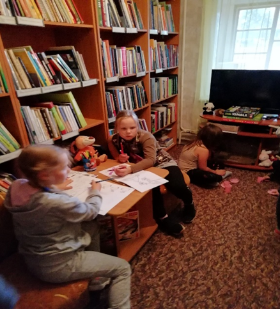 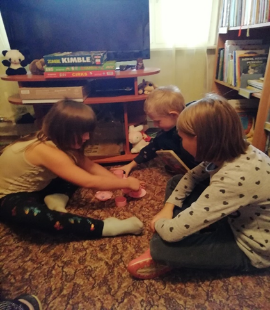 Katru gadu tiek iegādātas grāmatas bērniem. Šogad grāmatu krājums papildinājies par 112 jaunām grāmatām, tai skaitā par 25 bērnu grāmatām. Čaklākie lasītāji ir mazāko klašu skolēni. Viduču pamatskola  jau ceturto gadu piedalās lasīšanas veicināšanas programmā Bērnu, jauniešu žūrija, tāpēc skolēni vairāk izmanto skolas bibliotēkas grāmatas. Vecāko klašu skolēni vajadzīgo informāciju par rakstniekiem, mūziķiem u.c. meklēja  datu bāzes Letonika enciklopēdijās un vārdnīcās, kā arī meklēšanas programmā https://www.google.lv/. Informāciju par mūsu novada ievērojamiem cilvēkiem Balvu reģiona kultūrvēstures datubāzē http://www.balvurcb.lv/kb/ . Skolēni tika iepazīstināti ar Balvu novada bibliotēku kopkatalogu.Bibliotēkas sadarbība notiek ar Viduču pamatskolas 1.-3.klases audzinātājām,  internātā dežurējošām skolotājām, skolas bibliotekāri Lilitu Šaicāni . Viduču pamatskolas skolēni nāk gan pēc grāmatām, gan izmantot internetu un darbojas bērnu stūrītī. Sadarbojos ar pirmsskolas izglītības iestādes „Pasaciņa” skolotājām Karinu Aleksejevu un Ilonu Grahoļsku, kā arī vecākās grupiņas audzēkņiem - Bērnu žūrijas lasītājiem. Čaklākie grāmatu lasītāji ir mazāko klašu skolēni, vecākās klasēs rodas citas intereses – mobilo ierīču izmantošana, un grāmatas tiek lasītas tikai, tad kad skolotāja stundā ir uzdevusi izlasīt grāmatu, lai dabūtu atzīmi. Grāmatu lasīšanas saraksti vasaras brīvlaikam  mūsu skolā nav aktuāli, tas ir atkarīgs no skolotāja. Sadarbojoties ar izglītības iestādēm tiek veicināta  bērnu interese par bibliotēku, grāmatām un lasīšanu. Tiek piesaistīti jauni apmeklētāji, kā arī bērni gūst jaunas zināšanas un pozitīvas emocijas.Bibliotēkā notikušie pasākumi bērniem:Martā“Iepazīstam jaunākās grāmatiņas!” PII “Pasaciņa” vecākās grupiņas bērni un skolotāja Ilona Grahoļska, tika iepazīstināti ar L. Reinika un V. Reinikas grāmatiņu “ Ričijs Rū rīko koncertu”. No sākuma tika lasīti dzejoļi ,bet pēc tam klausījāmies dziesmas  www.youtube.com  un bērni dziedāja līdzi, jo dažiem mājās ir šī grāmatiņa ,vai arī ir dzirdējuši dziesmas internetā. Grāmatiņu paņēma arī uz dārziņu, jo bērni  Lieldienām mācīsies dziesmiņu “Olu tracis Lieldienās” un krāsos bildes no grāmatas, ko skolotāja solīja nokopēt katram pēc izvēles.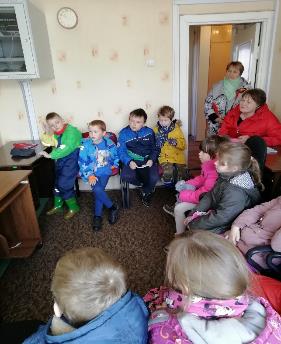 MaijāBērnu žūrijas  noslēguma pasākums. Bibliotēku apmeklēja PII ”Pasaciņa” vecākās grupiņas bērni un skolotāja. Pārrunājam par izlasītajām grāmatām. Noteicām TOP 3 Pagalma enciklopēdija, Bubuļbailes, un Kā sagaidīt citplanētieti. Mazie lasītāji saņēma balviņas - blociņu un grāmatzīmi.  Bērni apsolīja piedalīties un lasīt interesantas grāmatiņas arī jaunajā Bērnu žūrijā.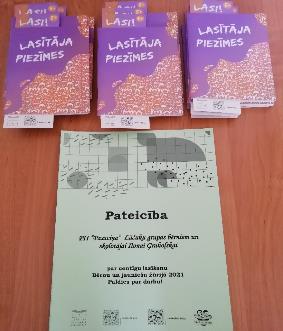 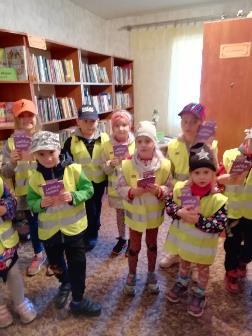 Septembrī“Kur dzīvo grāmatas? ” Bibliotēku apmeklēja PII “Pasaciņa” vecākās grupas11 audzēkņi un skolotāja Karina Aleksejeva. Bērni tika iepazīstināti ar bibliotēku, izstāstīts un parādīts, kur atrodas bērnu grāmatiņas, puzles, spēles un krāsojamās grāmatiņas. Noskaidrota bibliotēkā lielākā un pati mazākā grāmata. Šie bērni būs arī Bērnu žūrijas 5+ eksperti, tāpēc izlasījām arī pirmo grāmatiņu T.Sediva “Kurmis melni baltā alā”, kura bērniem ļoti patika. Divas BŽ grāmatas “Ko dara jūtas” un  “Mana negantā diena” tika izņemtas uz dārziņu, lai varētu izlasīt un pārrunāt  uz vietas, kā arī uzzīmēt. 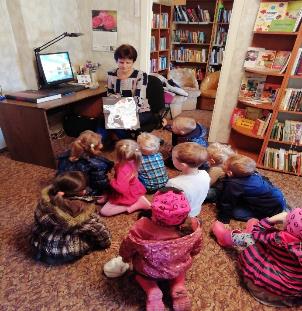 “Ejam iepazīt bibliotēku”. Septembrī bibliotēkā ciemojās 1.-3.klašu skolēni  un skolotāja Antra Prancāne. Sakarā ar  Covid–19 pandēmiju un attālināto mācīšanos arī 2., un 3.klese skolēni kopā ar audzinātāju  nebija apmeklējuši  un iepazinuši bibliotēku tuvāk. Tāpēc skolēni tika iepazīstināti ar  kopējo grāmatu skaitu, bibliotēkas noteikumiem, par zīmoga iespiešanas  nepieciešamību grāmatās un žurnālos. Izstaigāja telpas, apskatīja datorkabinetu, lasītavu, kur visiem patika žurnāls  “Astes”.  Bērnu stūrītī  iepazinās ar krāsainām bērnu grāmatām, varēja krāsot, spēlēt spēles, likt puzles. Daži skolēni arī pierakstījās par bibliotēkas lasītājiem un izņēma grāmatas uz mājām.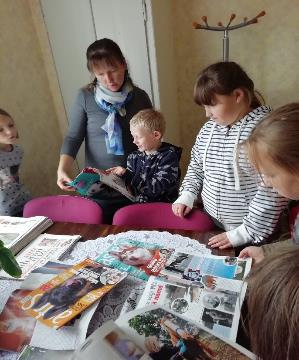 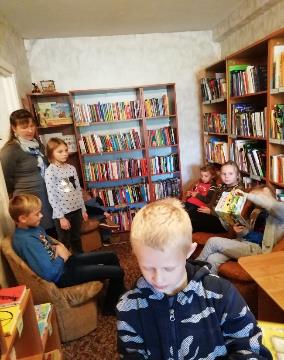 OktobrīLasīšanas stunda. Kopā ar  PII “Pasaciņa”  vecākās grupiņas bērniem lasījām Bērnu žūrijas grāmatiņu  Lukošus R. Nepaklausīgais vectēvs. Bērniem grāmatiņa patika, jo vietām tā bija pat smieklīga. Viņi uzmanīgi klausījās un atbildēja uz uzdotajiem jautājumiem.  Kā arī paši pastāstīja par saviem vectētiņiem.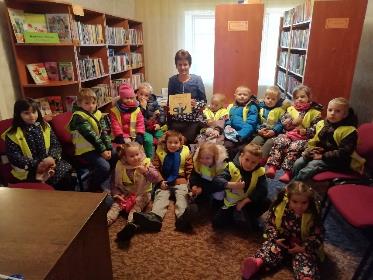 NovembrīZiemeļvalstu  literatūras nedēļā, kuras tēma šogad bija Daba Ziemeļvalstīs, bibliotēkā notika Rītausmas stundas lasījums 2.,3.klasei (skolotāja Līga Makšāne). Lasījām Deivida Mellinga grāmatu “Kur ņemt vienu apkampienu?”. Grāmatā stāstīt par lāču bērnu Duglasu, kurš izmēģina dažādus apkampienus.  Arī mēs izmēģinājām grāmatā  attēlotos apkampienus, kas bērniem ļoti patika. Kā arī parunājam par lāčiem, apskatījām tos Dzīvnieku enciklopēdijā, pēdas pētījām internetā. Stundas beigās klausījāmies RIČIJS  RŪ dziesmas, bērni dziedāja līdzi.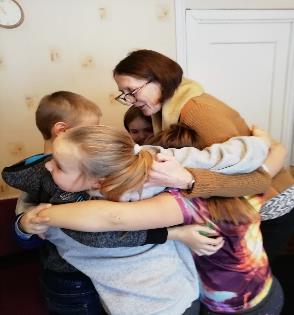 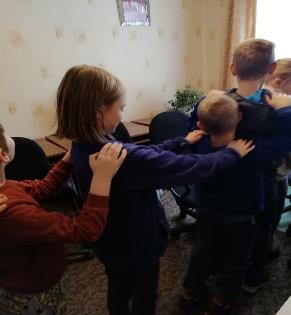 Vēl novembrī lasījām Bērnu žūrijas grāmatas  J. Zvirgzdiņš “Rijīgā čūska un gudrā pele” kopā ar PII ”Pasaciņa” vecākās grupiņās bērniem.DecembrīBērnu žūrijas grāmatas  Kofs I. “Uz mājām” lasījumi kopā ar PII ”Pasaciņa” vecākās grupiņās bērniem. Bērni ļoti uzmanīgi klausījās un apskatījās arī krāsainās ilustrācijas grāmatā. Pārrunājam kā viņi dodas uz mājām no dārziņa: vienam pakaļ nāk mamma, vecākā māsa vai brālis, citam pakaļ atbrauc mamma vai tētis ar mašīnu. Bērniem tika uzdots uzzīmēt savu ceļu uz  mājām.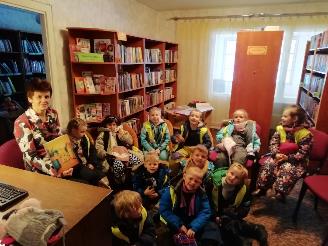 8. Novadpētniecība	Bibliotēkā izveidotas 12 novadpētniecības mapes par pagastu, iestādēm, interesantiem cilvēkiem u.c. Novadpētniecības materiālu mapes pieejamas izmantošanai ikvienam bibliotēkas apmeklētājam, kas interesējas par kādu konkrētu, sev interesējošu tematu. Materiāli ir apkopoti, sistematizēti un lietotājiem brīvi pieejami novadpētniecības plauktā.Materiālu par Medņevas pagastu apkopošana un kārtošana mapēs notiek katru gadu. Mapes tika papildinātas ar jauniem materiāliem no laikraksta “Vaduguns”, bibliotēkā pieejami visi informatīvā izdevuma “Viļakas Novadā” un ”Balvu Novada Ziņas” numuri. Balvu reģiona kultūrvēstures datu bāzē ir atrodama informācija par Medņevas pagastu, bibliotēku, personībām, muzikantiem u.c Sadarbojos ar Viduču skolas muzeju un skolotāju, skolas bibliotekāri Lilitu Šaicāni, kura ir materiālu vācēja un apkopotāja.Materiālus no mapēm izmantoju izstādēs par savu pagastu. Novadpētniecības mapes noder skolēniem  studentiem, kas raksta referātus un zinātniskos darbus par savu pagastu vai novadu. Pagastā atrodas Skolas muzejs, kur tiek vākta un apkopota informācija par skolu no tās pirmsākumiem, un arī daudzās mapēs atrodami materiāli par pagasta vēsturi.9. ProjektiAtskaites gadā projekti nav rakstīti.10. PublicitāteApmeklētāju informēšanai  pagasta centrā ir norāžu stabs, pie ceļa ir norāde uz bibliotēku, pie bibliotēkas ir plāksne ar bibliotēkas nosaukumu. Par darba laiku  informē uzraksts pie bibliotēkas durvīm. Informāciju par bibliotēkā notiekošajiem pasākumiem tiek izplatīta ar afišu palīdzību, kas tiek uzliktas bibliotēkā, pie afišu dēļa, skolā. Informāciju par bibliotēku var atrast mājas lapā http://bibliotekas.lv/medneva/, http://www.kulturaskarte.lv/ . Veiksmīgākie bibliotēku popularizējošie pasākumi ir Bērnu žūrijas grāmatu lasījumi kopā ar PII ”Pasaciņa”.11. Sadarbības tīkla raksturojumsMedņevas pagasta pašvaldība – informatīvā un konsultatīvā sadarbība;Pirmskolas izglītības iestāde „Pasaciņa” – piedalīšanās Bērnu žūrijas grāmatu lasīšanā.Viduču pamatskola – pasākumi bērniem, multfilmu skatīšanās.Medņevas Tautas nams – pateicības rakstu  printēšana, laminēšana.Balvu Centrālā bibliotēka – semināri, grāmatu apstrāde, metodiska palīdzība, SBATuvākās pagastu bibliotēkas ( Rekova, Žīguri, Kuprava) – SBA, konsultācijas bibliotekāros jautājumos.202020212022Izdevumi kopā (EUR)78707778Darbinieku atalgojums (bruto)69126820Krājuma komplektēšana9589581010Darbiniekiem (skaits)Lietotājiem (skaits)GadsDatori12201512017Plānie klientiMultifunkcionālās iekārtas112015PrinteriKopēšanas iekārtasSkeneriCitas iekārtasN.p.k.Norises laiksNorises vietaOrganizētājs(-i)Pasākuma nosaukums, galvenās tēmasStundu skaitsKlātienē vai attālināti1.9.09.Tiešsaitē MS TeamsRēzeknes CBLBB Latgales nodaļas bibliotekāru konference ‘’Latgales kultūras mantojuma sardzē: iedvesmojot, izglītojot, darot!”5Attālināti2.7.10.Tiešsaitē, platforma ZOOMLNB“Konference “Aktualitātes bibliotēku nozares un saskarnozaru terminoloģijā””3Attālināti3.26.10.Tiešsaistē Jitsi.MeetBalvu CBBalvu novada publisko bibliotēku seminārs2Attālināti202020212022% salīdzinot ar iepr. gaduAktīvo lietotāju skaits138129112  -7%; -13%t. sk. bērni līdz 18.g.716360 - 11%; -5%Bibliotēkas apmeklējums1562869913  -45%; +5%t. sk. bērni līdz 18.g.869209338 -76%; +38%Virtuālais apmeklējums263525871 +50%; +40%Izsniegums kopā344232853252 -5%; -1%t. sk. grāmatas1244969916 -22%; -6%t. sk. periodiskie izdevumi219822182101  +1%; -5%t. sk. bērniem līdz 18.g.509257235-50%; -9%Bibliotekārais aptvērums % no iedz. skaita pagastā, pilsētā, reģionā22 2118 -5%; -15%t. sk. bērni līdz 18 g.868782 +2%; -6%Iedzīvotāju skaits615606607  -2%;+0,2%SBA202020212022No citām Latvijas bibliotēkām saņemto dokumentu skaits222Uz citām Latvijas bibliotēkām nosūtīto dokumentu skaits021202020212022Pašvaldības finansējums krājuma komplektēšanai9589581010t. sk. grāmatām501499520t. sk. bērnu grāmatām252436t. sk. periodiskajiem izdevumiem457459490Finansējums krājumam uz 1 iedz. skaita pagastā, pilsētā, reģionā   1,551,581,66Finansējums krājuma komplektēšanai kopā103610691085202020212022Jaunieguvumi kopā460450420t. sk. grāmatas112105112t. sk. latviešu daiļliteratūra313446t. sk. bērniem362824Izslēgtie dokumenti484420475Krājuma kopskaits554355735518Grāmatu krājuma apgrozība0,240,250,24Periodisko izdevumu apgrozība1,321,311,25Dabubāze202020212022Letonika27/2186/28127/47skatījumi86127piekļuves sesiju skaits2847lejuplāžu skaitsNews000skatījumipiekļuves sesiju skaitslejuplāžu skaitsCitas